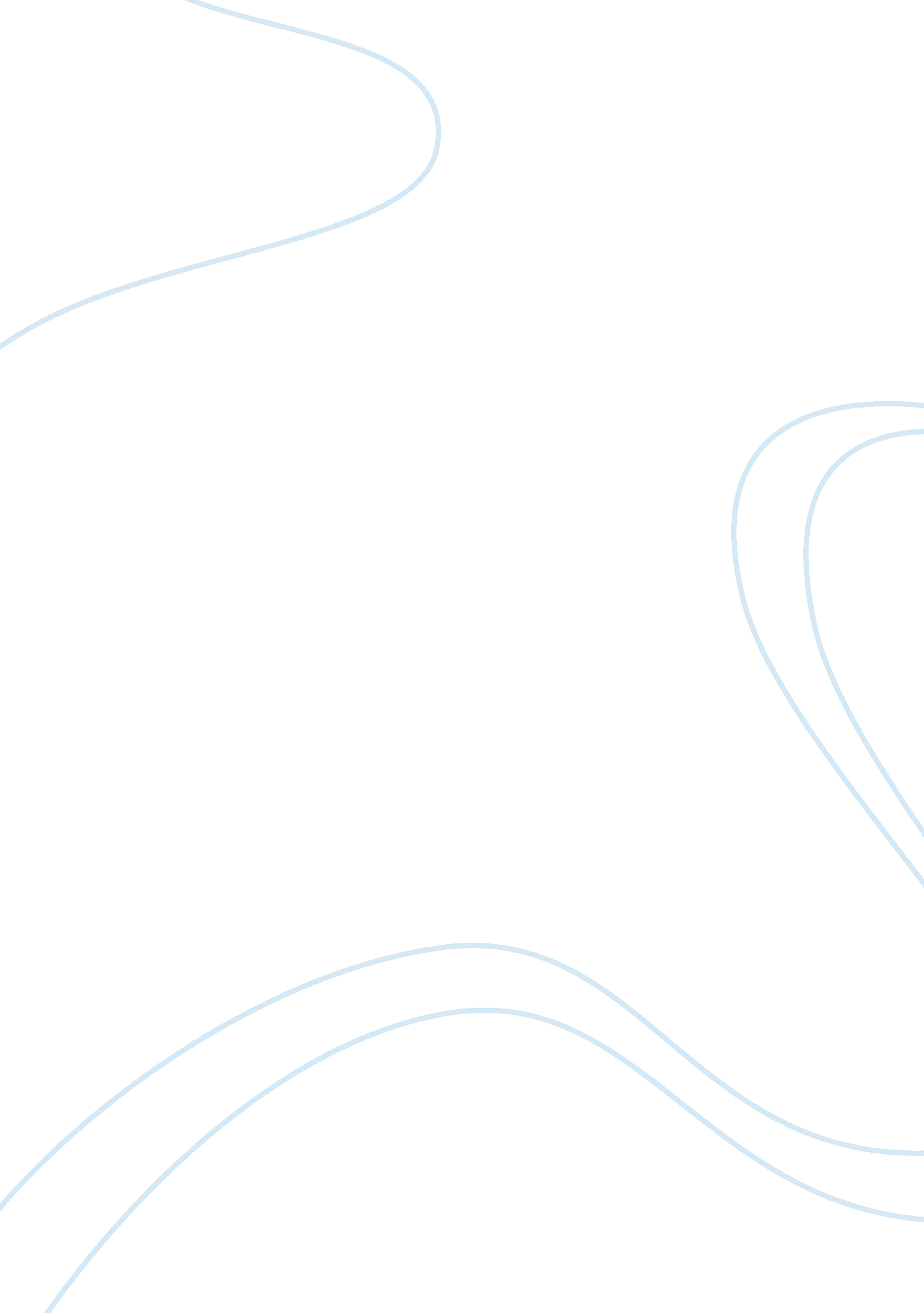 The hobbit chapter 17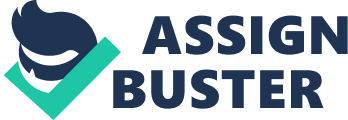 Why did Thorin throw Bilbo out of his camp? giving Bard the ArkenstoneWhy wouldn't Bard let Dain and the dwarves pass? he still hasn't gotten gold and silverWhat announcement did Gandalf make? Goblins are comingWhat were the armies in The Battle of Five Armies? Goblins, Wild Wolves, Elves, Men, and DwarvesWhat plan did Gandalf propose? lure goblins into valley so you can attack from behind and aboveWhy did the dwarves agree to fight with the men and elves against the goblins and wargs? goblins were the enemies of all and all other quarrels are forgottenWho were the first to charge against the goblins? elvesWhen all seemed lost against the goblins, what appeared on the scene? the EaglesWhat happened to Bilbo during the battle? he was hit by the Eagles with a stone ONTHE HOBBIT CHAPTER 17 SPECIFICALLY FOR YOUFOR ONLY$13. 90/PAGEOrder Now 